Robert Kroeger’s“Barns of Highland County” Art Auction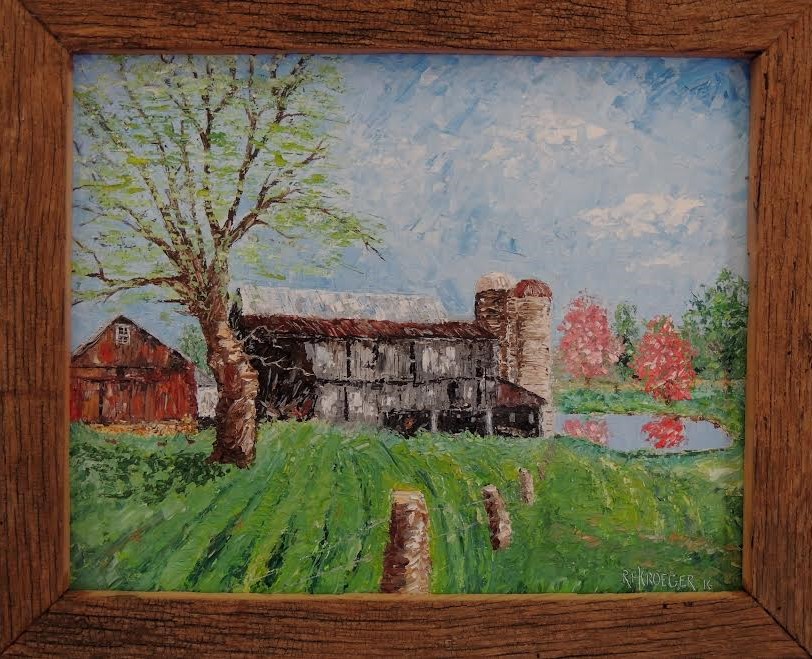 to benefit the Highland County Historical SocietyThe auction will be held at the Highland House Museum151 East Main Street in Hillsboro, Ohio at the annualLog Cabin CookoutSaturday, September 24thServing of the bean dinner will begin at 5:00With the auction starting at 6:00Call the museum at 937 393-3392 for reservationsThere is no charge…but donations are gladly accepted!